д о к л а дза ДЕЙНОСТТА НА ОБЛАСТНА ДИРЕКЦИЯ „ЗЕМЕДЕЛИЕ” – СОФИя ОБЛАСТЗА 2020 ГОДИНАсъдържание	ОБЩА ХАРАКТЕРИСТИКА НА СОФИЙСКА ОБЛАСТ       Софийска област е разположена в централната част на Западна България и се простира на площ от 7020,21 кв. км. От гледна точка на територията, която заема, Софийска област е втора по големина в страната след Бургаска област.  На територията ѝ се разполагат общините Антон, Божурище, Ботевград, Годеч, Горна Малина, Долна баня, Драгоман, Елин Пелин, Етрополе, Златица, Ихтиман, Копривщица, Костенец, Костинброд, Мирково, Пирдоп, Правец, Самоков, Своге, Сливница, Чавдар и Челопеч.         Надморската височина в Софийска област варира от 350 до 2925 метра, което обуславя и широкото разнообразие на почви и климатични фактори. Почвените типове са няколко вида – канелени горски, сиви горски, чернозем–смолници, кафяви горски, алувиално–ливадни и делувиално–ливадни. Климатът е умерено–континентален и се характеризира със сравнително студена зима, прохладна пролет, не много горещо лято и мека есен. Високите котловинни полета предполагат добри условия за интензивно земеделие, но континенталният характер на климата ограничава редица дейности и налага като основни животновъдството – отглеждане на дребен и едър рогат добитък, зърнопроизводство и фуражопроизводство.	І. РАСТЕНИЕВЪДСТВО                                                                                                                                                                                                                                                                                                                                                                                                                                                                                                                                                                         Площ на земеделските земиОбщата използвана селскостопанска площ на Софийска област е 4 762 265,70 дка. В нейния състав са включени и естествени ливади, пасища, мери – 1655 970,10 дка.Трайните насаждения са 11 267 дка, в т.ч. вишни – 2447 дка, сливи – 1860 дка, ябълки – 1114 дка, малини – 2549 дка и 254 дка ягоди.Етерично-маслените култури са разположени на площ от 5265 дка, в т.ч. лавандула - 479 дка и маслодайна роза – 1355 дка.Природните условия за развитие на земеделието в Софийска област се обуславят от преобладаващия планински и полупланински релеф – силно надробени физически блокове и парцели. Най-голям дял от обработваемата земя в Софийска област заемат зърнено-житните култури. С най-голям относителен дял от зърнено-житните култури е пшеницата. Картофите също заемат съществен дял от обработваемата земя не само в областта, но и в страната. Съсредоточени са в общините Самоков, Ихтиман и Копривщица.Информация за засети площи, реколтирани площи и среден добивВ Областна дирекция „Земеделие” – София област се поддържа информация от база данни за засетите площи, реколтирани площи и среден добив.Приложение 1. Разпределение на отглежданите културите по видове през 2020 г. спрямо предходната година по данни на областната дирекция.Изменението на засетите площи, представено в Диаграми 1 – 5 през 2020 г. в сравнение с предходната година е следното:Диаграма 1.Диаграма 2Диаграма 3.Диаграма 4.                                     Диаграма 5.Площите, засети с пшеница през 2020 г. са увеличени спрямо засетите през 2019 г. с 5 %, пропадналата площ при тях е 1953 дка, а увеличението на площите с ечемик е 34.9 % при пропаднала площ от 433 дка. Наблюдава се намаление на площите, засети със слънчоглед, съответно с 11,5 %, а пропадналата площ е 1013 дка. Увеличение има при площите, засети с царевица за зърно – 13,1%., а пропадналата площ е 4986 дка.Площите с картофи са увеличени със 17,7 %.1.3 Анализи, добиви и изводи за развитие на растениевъдството в областта.Под влияние на пазарните фактори се наблюдава тенденция на увеличение на площите засети с пшеница. При пшеницата средния добив е увеличен с 14,1% спрямо 2019 година, а при ечемика увеличението на средния добив е с 8,9%. Средният добив при слънчогледа има увеличение с 6,2 %. Поради благоприятните условия по време на вегетацията и прибиране на реколтата се наблюдава увеличение на средния добив при царевицата с 42,1%.Средният добив при картофите е увеличен с 31,2 % спрямо 2019 година.Приложение 2. Сравнителни стойности на средните добиви в кг/дка на някои от видовете отглеждани култури по години в Софийска област.      Средни добиви по години и култури в Софийска област, кг/дка Диаграма 6.Диаграма 7.1.4. Дейности по „Закон за маслодайната роза” В Държавен вестник брой № 9 от 31.01.2020 год. е обнародван „Закон за маслодайната роза“, който влиза в сила от същата дата.В общинските служби по земеделие бяха приети и обработени 37 заявления, както следва:Общинска служба по земеделие Етрополе – 2 броя заявления;Общинска служба по земеделие Самоков – 2 броя заявления;Общинска служба по земеделие Елин Пелин – 2 броя заявления;Общинска служба по земеделие Копривщица – 1 брой заявление; Общинска служба по земеделие Пирдоп – 25 броя заявления;Общинска служба по земеделие Костенец – 5 броя заявления.  Директорът на ОД „Земеделие” – София област  издаде  37 заповеди за вписване в национален регистър на розопроизводителите, розопреработвателете и обектите за производство на продукти от цвят на маслодайна роза, след което от ОСЗ бяха изготвени и връчени на земеделските стопани удостоверения. Насажденията от рози са на площ от 131,9677 ха от вида Rosa Damascena Mill и 3,5902 ха от Roza Alba L.Министърът на земеделието, храните и горите или оправомощени от него длъжностни лица със заповед определиха комисии за извършване на идентификация на площите с новосъздадени насаждения от маслодайна роза. Комисиите включват представители на Изпълнителната агенция по сортоизпитване, апробация и семеконтрол, Института по розата и етеричномаслените култури и представители на областна дирекция "Земеделие".За резултатите от проверките бяха съставени 32 констативни протоколи, които бяха връчени на лицата, ИАСАС и Института по розата и етеричномаслени култури.1.5 Обследване и проверка на площите засети с конопВ изпълнение на заповед  № РД-09-670 от 24.08.2020 година на Министъра на земеделието, храните и горите и Наредба 1 от 12 март 2018 г. за условията и реда за издаване на разрешение за отглеждане на растения от рода на конопа, предназначени за влакно, семена за фураж и храна и семена за посев, със съдържание под 0,2 тегловни процента на тетрахидроканабинол, определено в лисната маса, цветните и плодните връхчета, за търговия и контрол, се извърши обследване и проверка на площите засети с коноп. От инспектора на ИАСАС бяха взети проби за установяване на съдържанието на ТХК в листната маса, цветните и плодните връхчета от посева. Извършен е оглед на място на засетите насаждения в общините Ихтиман, Горна Малина, Костинброд, Елин Пелин, Драгоман, Пирдоп и Златица и са изготвени осем протокола, които са връчени на земеделските стопани и на дирекция „Растениевъдство” в МЗХГ.II. ЖИВОТНОВЪДСТВОГоведовъдните обекти са 1525 бр., в които се отглеждат 25 300 бр. говеда. В 14 животновъдни обекта се отглеждат 647 бр. биволи. Животновъдните обекти на дребните преживни животни /ДПЖ/ са 2064 бр., в които се отглеждат 70538 броя животни, 617 животновъдни обекта с еднокопитни животни, в които се отглеждат 7100 броя коне. В 617 регистрирани пчелина се отглеждат 16476 броя пчелни семейства. В Софийска област се отглеждат 6202 бр. свине и 223 хиляди броя птици.Политиката на Министерство на земеделието, храните и горите през изтеклия период за отрасъла е насочена към защита интересите на земеделските стопани, използвайки различни финансови инструменти и административни облекчения. Животновъдството e приоритетeн сектор на Областна дирекция “Земеделие“ – София област с който цели да се постигне ръст на отглежданите животни и животновъдната продукция, повишаване доходите и жизнения стандарт на фермерите, производство на качествена и безопасна за здравето на потребителите храна, постигане на по-висока ефективност на производството и икономическа стабилност.В Софийска област се отглеждат 25390 говеда, което е с 0,5% по-малко от 2019 година.Наблюдава се закриване на животновъдни обекти, които не отговарят на изискванията на Закона за ветеринарномедицинската дейност.  Тенденция в запазването на броя на животните от месодайното направление се дължи от една страна на високите ставки за участие по схемите за обвързана подкрепа (в т.ч. схеми за месодайни крави и животни под селекционен контрол), от друга, на намаление на броя на млечните крави, което е свързано с ниските изкупни цени на млякото и квалифицирана работна ръка в сектора.Броят на биволите е намален с 3,4 %. Овцете са намалели с 6,8%, а козите със 2,8 % спрямо 2019 година.Птиците са намалели с 38,8 %.  Птицевъдството е концентрирано в производство на родители за разплодни стада, пилета-бройлери и яйца за консумация. Наблюдава се негативна тенденция в развитие на бройлерното производство. Фактор за положително развитие на сектора е стартиралата схема на държавна помощ за реализиране на доброволно поети ангажименти за хуманно отношение към птиците (както за угояване, така и за яйценосно направление) за период от пет години. Подпомагане получават както големи, високо модернизирани птицевъдни обекти, така и по-малки ферми, осигуряващи производство на яйца и птиче месо. Софийска област има дългогодишни традиции при производството на мед и пчелни продукти, предпоставка за което са разнообразната и богата медоносна растителност. Благоприятно влияние оказват и подходящите природни, климатични и екологични условия, които допринасят за постепенното увеличаване на добива на тези продукти през годините.Пчеларството осигурява алтернативна заетост на населението в планинските райони, осигуряваща допълнителни доходи. Наблюдава се тенденция на увеличаване на броя на пчелните семейства, което е свързано с участие на пчеларите в Националната пчеларска програма и засиления интерес към производство на биологичен мед.Приложение 3. Брой животни в Софийска област за 2018-2020 годинаОтглеждани животни по видове през 2020 г. и изменението им спрямо предходни години е отразено в диаграми от 8 до 12.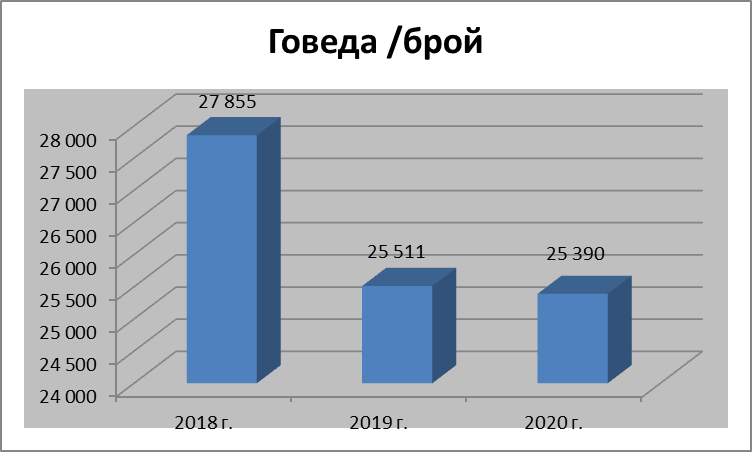 		Диаграма 8.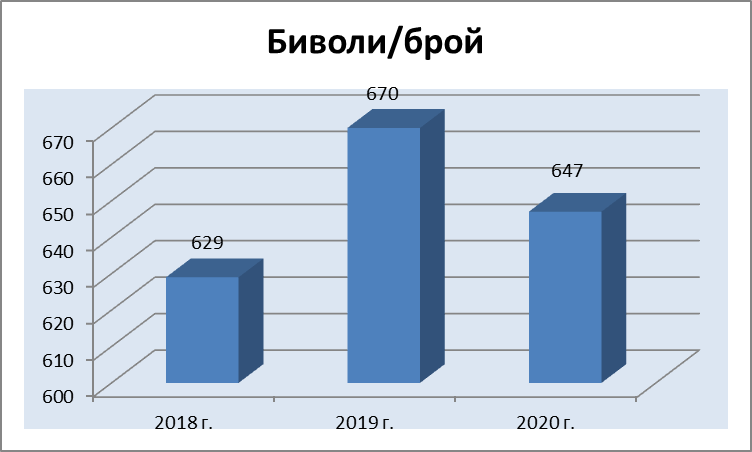 		Диаграма 9.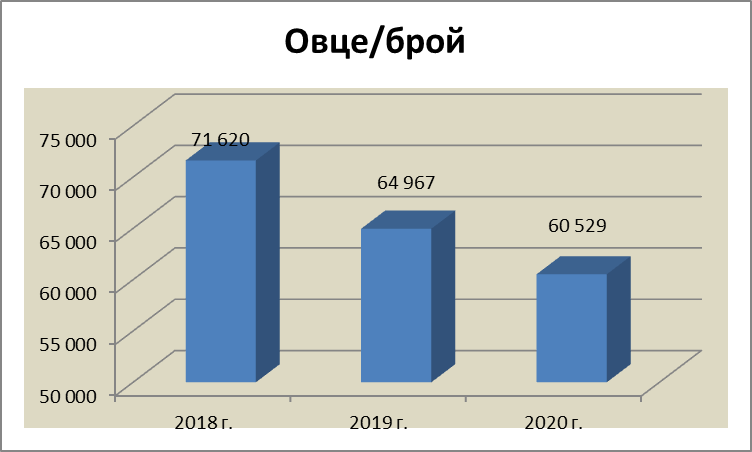 		Диаграма 10.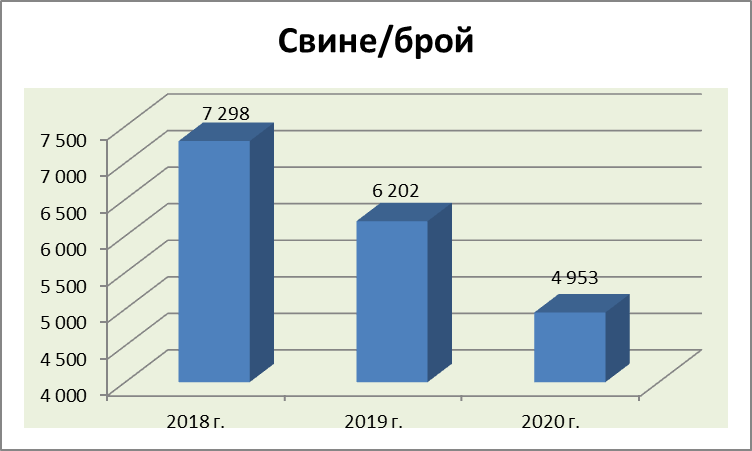 		Диаграма 11.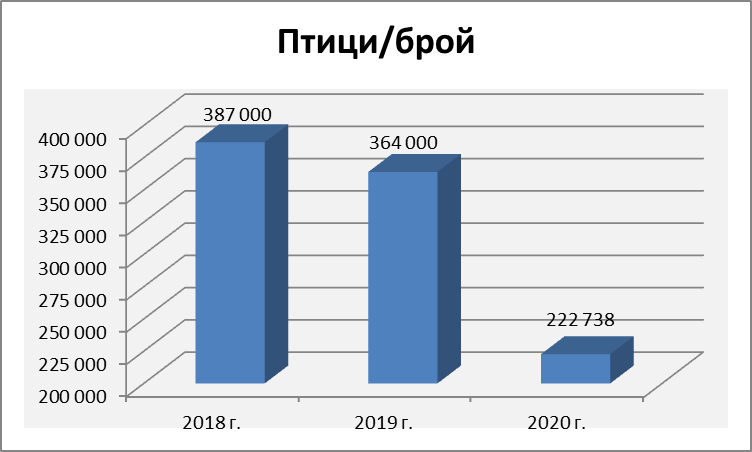 Диаграма 12.III. ДЕЙНОСТ НА ГЛАВНА ДИРЕКЦИЯ“АГРАРНО РАЗВИТИЕ“1.Дейности, свързани с поддържане и актуализиране на база данни в Интегрираната система за администриране и контрол ИСАК3.1. Извършване на регистрация на заявления за подпомагане по схеми и мерки за директни плащанияПрез изминалата година земеделските стопани подаваха заявления за подпомагане за директни плащания по схеми за единно плащане на площ /СЕПП/, преразпределително плащане, плащане за селскостопански практики, които са благоприятни за климата и околната среда, млади земеделски стопани, дребни земеделски стопани, обвързано с производството подпомагане. Приложими схеми бяха : за земеделска земя на хектар, за говеда, необвързана с производството преходна Национална помощ за овце майки и/или кози-майки /обвързана с производството/.Нотифицирани схеми за обвързано с производството подпомагане бяха: за подпомагане на млечни крави, месодайни крави или юници, млечни крави или месодайни крави под селекционен контрол, млечни крави, овце-майки и кози-майки в планински райони и схема за биволи, обвързана с производството. Земеделските стопани получават директни плащания за обработваните от тях площи, само ако имат правно основание за ползването им. В общинските служби по земеделие беше създадена необходимата организация за регистриране в специализиран софтуер, свързан с ИСАК на правните основания до 15 февруари. За земеделски имоти, държавна и общинска собственост, за които е започнала процедура по предоставянето им за ползване за стопанската 2020-2021 г., регистрацията беше в сроковете за подаване на заявления за подпомагане. Ползвателите на земеделски земи, т.н. „бели петна“ включени в споразумения по реда на чл.37в и чл.37ж от Закона за собствеността и ползването на земеделските земи се ползват от правно основание за ползването им след заплащане на дължимите суми. Информация за регистрираните правни основания и процентното им съотношение в сравнение с 2019 г. е представена в Приложение 4.Приложение 4Срокът за подаване на заявления по директни плащания 2020  г. се удължи  до 20-ти май) включително без санкция. До 15 юни земеделските стопани можеха да подават заявления със санкция от 1% за всеки работен ден закъснение. В ИСАК са регистрирани 3104 броя заявления. Общият размер декларирани площи е 112 534,04 ха. Информация за подадените заявления, очертаните площи и процентното им изменение в сравнение с 2019 г. e представeна в Приложения 5 и 6.Приложение 5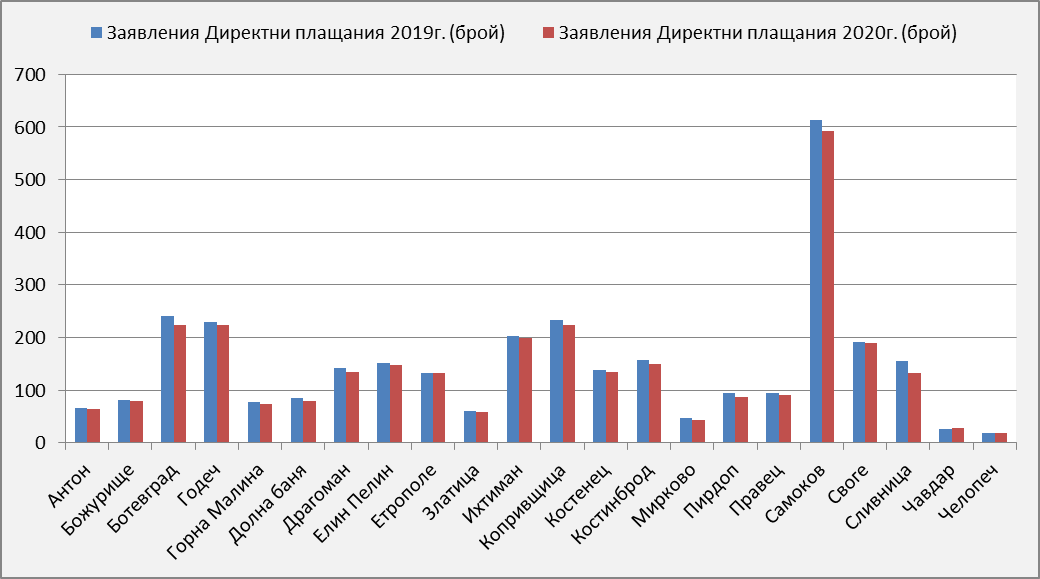 Диаграма 13.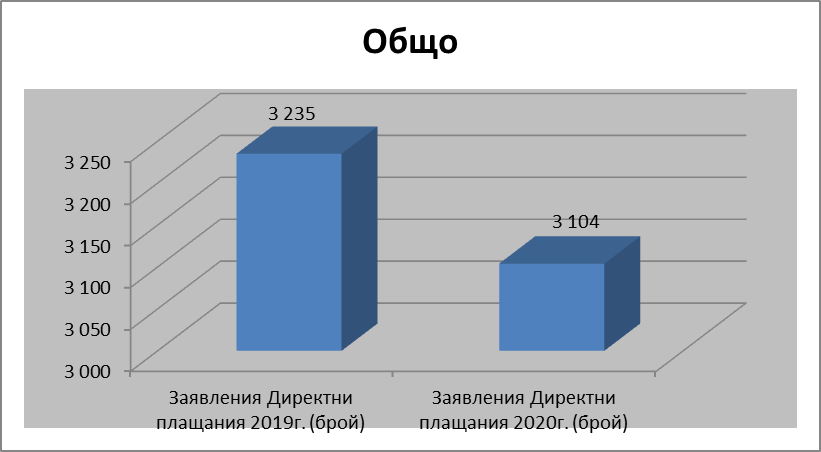 Диаграма 14.Приложение 6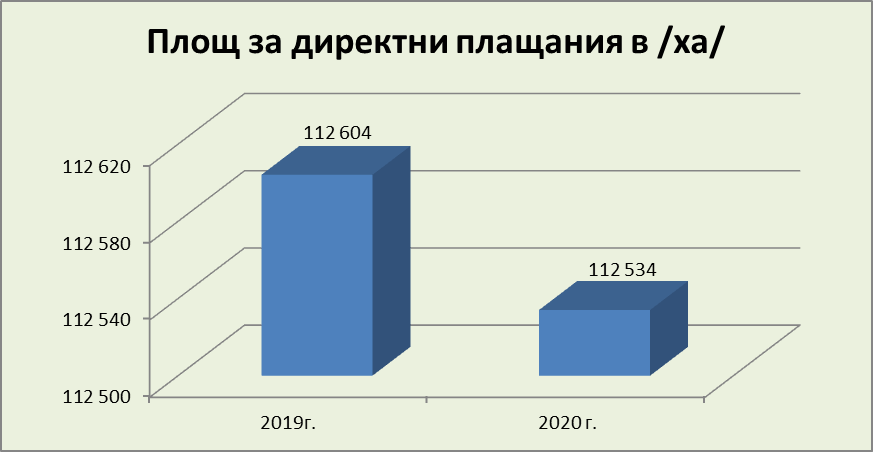 Диаграма 15.От изключителна важност е земеделският стопанин да се запознае подробно със съдържанието на заявлението, което подписва. Много съществено е да не пропусне да заяви участие по всички схеми, за които отговаря на условията за подпомагане. Ако е пропуснато да заяви участие по някоя от схемите след това по нея не му се отпуска субсидия. 3.2. Схема за държавна помощ под формата на отстъпка от стойността на акциза върху газьола, използван в първичното селскостопанско производствоМярката представлява схема за подпомагане на земеделски стопани, регистрирани по реда на Закона за подпомагане на земеделските производители, и цели създаване на облекчени условия за използваното от тях гориво за механизирани дейности в първичното селскостопанско производство, чрез прилагане на намалена акцизна ставка на газьола. Максимално допустимото количество газьол в литри, за което може да се възстанови част от стойността на акциза, се изчислява по реда на Методика за определяне на индивидуалните годишни квоти въз основа на допустимите за подпомагане площи и/или установените животни от Интегрираната информационна система на БАБХ след извършване на проверките по чл. 37 от ЗПЗП.Закупуването на газьола се доказва с фактури. Фактурите следва да бъдат издадени на регистрирания земеделски стопанин, който кандидатства за помощта. Чрез това изискване се доказва, че кандидатите са заплатили акциз върху закупеното гориво, което е използвано за механизирани дейности в първичното селскостопанско производство. През 2020 г. се заявява за възстановяване акциз по фактури за закупен газьол през 2019 г.За всеки земеделски стопанин се определя индивидуална годишна квота в литри, която е по-ниската от:максимално допустимото количество газьол, иколичеството закупен газьол по фактури. В общинските служби по земеделие беше създадена необходимата организация за приемане на заявления по схемата за държавна помощ под формата на отстъпка от стойността на акциза върху газьола, използван в първичното селскостопанско производство, приложени с опис и копия на фактури за закупен газьол и регистрирането им в специализиран софтуер, свързан с ИСАК. Информация за подадените заявления по схемата и процентното им изменение в сравнение с 2019 г. е дадена в Приложение 7. Приложение 73.3 Извършване на специализирани теренни проверки на физически блокове, в които са заявени площи за подпомагане по схеми и мерки за директни плащанияНа основание заповед на министъра на земеделието храните и горите и след предоставяне на списъци и цифрови географски данни с подлежащи на проверка физически блокове, в периода август-октомври е създадена необходимата организация за провеждането на специализирани теренни проверки. За проверка е определен един физически блок в община Самоков. Окончателният доклад от проведената специализирана теренна проверка е предоставен на МЗХГ за отразяване в базата данни на Системата за идентификация на земеделските парцели. 3.4 Земеделските стопани в Софийска област се запознаха с обхвата на проекта на специализирания слой „Площи, допустими за подпомагане” и подадоха възражения за кампания 2020 годинаОт 17 декември 2020 г. до 08 януари 2021 г. земеделските стопани имаха възможност да проверят дали заявените от тях площи попадат изцяло или частично в обхвата на проекта на специализирания слой „Площи, допустими за подпомагане” за Кампания 2020 г. Справките се извършват в Система за електронни услуги (СЕУ) на ДФ „Земеделие“ – Разплащателна агенция. Проектът е одобрен със Заповед на министъра на земеделието, храните и горите.При несъгласие с посочените данни кандидатите могат да подават възражения до министъра на земеделието, храните и горите. Образци на възраженията се генерират автоматично от Система за електронни услуги - ДФЗ.      Възраженията се приемаха в Областна дирекция „Земеделие” – София област. При затруднение в проверките на данните или при подаване на възраженията, земеделските стопани се обръщаха за помощ към Областна дирекция „Земеделие” и общинските служби по земеделие на територията на областта. Постъпили са 370 броя възражения срещу допустимия слой.    След разглеждането на всички постъпили възражения ще бъде подготвен и финалният специализиран слой „Площи, допустими за подпомагане” за Кампания 2020. На базата тази актуализирана информация ДФ „Земеделие” – РА ще извърши окончателните оторизации по схемите и мерките на площ.Приложение 83.5. Извънредно временно подпомагане - COVID 19Със заповед на изпълнителния директор на Държавен фонд „Земеделие“ от 19.08.2020 год. беше предприета процедура по прилагане на мярка 21 „Извънредно временно подпомагане за земеделските стопани и малките и средни предприятия, които са особено засегнати от кризата, предизвикана от COVID-19“ от Програма за развитие на селските район 2014-2020.    До 21 септември в общинските служби по земеделие се  приемаха  заявления по извънредните мерки COVID 1 и COVID 2. По мерките се подпомагат земеделски стопани, микро, малки и средни предприятия, както и групи и организации на производители, които са особено засегнати от кризата, предизвикана от пандемията от коронавирус. Всички кандидати следва да имат регистрация по реда на Наредба № 3 от 1999 г. за създаване и поддържане на регистър на земеделските стопани.Подмярка COVID 1 обхваща секторите - „Плодове и зеленчуци", „Маслодайна роза" „Винени лозя", „Декоративни растения", „Животновъдство" (говеда, биволи, овце и кози) и „Пчеларство".   Допустими за подпомагане по подмярка COVID 1 са земеделски стопани, кандидатствали за подпомагане по схемите за директни плащания през Кампания 2019 и Кампания 2020 или кандидатствали и одобрени за предоставяне на държавна помощ de minimis за подкрепа на пчеларите през 2019 г.. Подкрепа получиха и бенефициенти с действащ договор или одобрено заявление по мерките от ПРСР 2014 – 2020 г.  Подмярка COVID 2 обхваща всички останали направления в областта на растениевъдството и "Животновъдство" (свине и птици).  По двете мерки са регистрирани 1081 заявления от всички общински служби по земеделие на територията на областта.Приложение 94. ПОЗЕМЛЕНИ ОТНОШЕНИЯ И УПРАВЛЕНИЕ НА ЗЕМЕДЕЛСКИ ЗЕМИ ОТ ДЪРЖАВНИЯ ПОЗЕМЛЕН ФОНД4.1. Промяна на предназначението на земеделските земи за неземеделски нужди по реда на Закона за опазване на земеделските земи Проведени са 7 бр. заседания на Комисията по чл.17, ал.1, т.1 от ЗОЗЗ при ОД “Земеделие“ – София област.Разгледани са 183 бр. преписки за утвърждаване на площадки и трасета на линейни обекти на техническата инфраструктура, както и за промяна предназначението на земеделската земя, в т.ч. 99 бр. решения за промяна предназначението на земеделска земя с площ 366,634 дка, от които са влезли в сила 110 решения с площ от 455,129 дка, като за тях  са постановени такси по реда на чл. 30 от Закона за опазване на земеделските земи на стойност 352943,09 лв.Преобладаващият вид на обектите е предимно за жилищно строителство, обекти за складова дейност и логистика, селскостопански обекти и такива за нуждите на енергетиката и транспорта.4.2. Издаване на становища по реда на Наредба № 19/25.10.2012 г. за строителство в земеделските земи без промяна предназначението им.Наредба №19/25.10.2012 г. регламентира възможността за застрояване без промяна на предназначението в земеделски земи, свързано с ползването им. В земеделски земи с площ до 10 дка могат да се изграждат едноетажни селскостопански постройки за съхранение на селскостопанска продукция и инвентар, както и помещение за обитаване, а с площ над 10 дка-селскостопански сгради, постройки и съоръжения за съхранение на растителна и животинска продукция и отглеждане на животни, и съоръжения за благоустрояване и на помещения за обитаване. Издадени са 32 броя положителни становища по Наредба № 19/25.10.2012 г. за строителство в земеделските земи без промяна предназначението им.4.3. Сключване на споразумения за създаване на масиви за ползване по реда на чл.37 в и чл.37 ж от ЗСПЗЗВъв връзка с чл.37в от ЗСПЗЗ, стартира процедурата по създаване на масиви за ползване на земеделски земи, за стопанската 2020-2021 г., между собствениците и/или ползвателите, подали декларация по чл.69 от Правилника за прилагане на Закона за собствеността и ползването на земеделските земи или заявление по чл.70 от ППЗСПЗЗ. В споразумението участват ползватели, които са изплатили задълженията си по чл.37в, ал. 7 от ЗСПЗЗ и по чл. 34 за земите по ал. 3, т. 2 за предходните стопански години, както и задълженията си към държавния и общинския поземлен фонд.В него не могат да се включват имоти, декларирани за обработване в реалните им граници, както и имоти с начин на трайно ползване пасища, мери и ливади.Декларациите по чл.69 от ППЗСПЗЗ и заявленията по чл.70 от него, се ползват за определяне на изходните данни и материали за производствата по реда на чл.37 в и чл.37 ж от ЗСПЗЗ.В законоустановения срок е определена стойността на средното годишно рентно плащане като цяло число в лева на декар за землищата на съответната община за предходната стопанска 2019-2020 г. въз основа на данни за средната стойност на рентните вноски, изчислена на база повече от половината договори, вписани в службата по вписванията и регистрирани договори за ползване на земеделски земи в съответната общинска служба по земеделие. Информация за средното годишно рентно плащане по общини, ползвано през стопанската 2020-2021 г. е представено в Приложение 10.Приложение 10Във връзка с чл. 37 в от ЗСПЗЗ, стартира процедурата по създаване на масиви за ползване на земеделски земи за стопанската 2020-2021 г., между собствениците и/или ползвателите, подали декларация по чл. 69 от ППЗСПЗЗ или заявление по чл. 70 от ППЗСПЗЗ.Споразумението се сключва в срок до 30 август, а когато между ползвателите не се постигне споразумение  при условията на чл. 37 в, ал. 1 от ЗСПЗЗ , комисията съставя проект за служебно разпределение на ползването на земите по масиви до 15 септември.Заседанията на комисията се свикват по инициатива на нейния председател. Областна дирекция „Земеделие” – София област е съставила график на заседанията на комисията по чл. 37 в , ал. 1 от ЗСПЗЗ.Графикът за заседанията на комисията по чл. 37 в от ЗСПЗЗ е в секция актуално на интернет страницата на Областна дирекция „Земеделие” – София област.Изработени са 200 доброволни споразумения и 21 служебни разпределения за ползването на земите по масиви на територията на Софийска област.На основание чл. 37ж от ЗСПЗЗ масиви за ползване на пасища, мери и ливади може да се създават по споразумение между собственици и/или ползватели на животновъдни обекти с пасищни селскостопански животни, регистрирани в Интегрираната информационна система на БАБХ.За всяко землище в срок до 5 ноември директорът на Областна дирекция „Земеделие”-София област назначи комисия, която изготви доклад, който се регистрира в деловодната система „Евентис” и съдържа сключеното споразумение, разпределението на масивите за ползване, данни за земите и за техните собственици. Директорът на ОД ”Земеделие” - София област издаде заповеди за обявяване на споразумението и разпределение на масивите в землището, като общия им брой е 162 броя заповеди, които се обявяват в кметството и в сградата на общинската служба по земеделие и се публикуват на интернет-страницата на дирекцията. Сключени са 162 броя споразумения за създаване масиви за ползване на пасища, мери и ливади на територията на Софийска област при условията на чл.37 ж от ЗСПЗЗ.Приложение 114.4. Изплащане на сумите за ползване на земеделските земи т.н. „бели петна“ по реда на чл.37 в от ЗСПЗЗТака наречените „бели петна” са земеделски земи, за които няма сключени договори за наем или аренда и за които собствениците не са подали декларации по чл.69 от Правилника за прилагане на Закона за собствеността и ползването на земеделските земи.Те са разпределени между ползвателите, пропорционално на площта и съобразно начина на трайно ползване на собствената и наетата или арендувана земеделска земя в издадените заповеди по реда на чл.37 в и чл.37 ж от Закона за собствеността и ползването на земеделските земи. Ползвателите на земеделски земи - „бели петна” са внесли дължимите суми в размер на средното годишно рентно плащане за землището по сметката за чужди средства на областната дирекция в законоустановения срок. Заявленията, заедно с придружаващи документи за получаване на дължимите суми са подавани от собственици, съсобственици или наследници на имоти до областната дирекция чрез общинските служби по земеделие, като същите са извършили необходимите проверки във връзка с това. Информация за размера на постъпилите суми, изплатените суми и процентното им изменение е представена в Приложения № 12.Приложение 12. Постъпили суми от „бели петна” по реда на чл.37 в от ЗСПЗЗ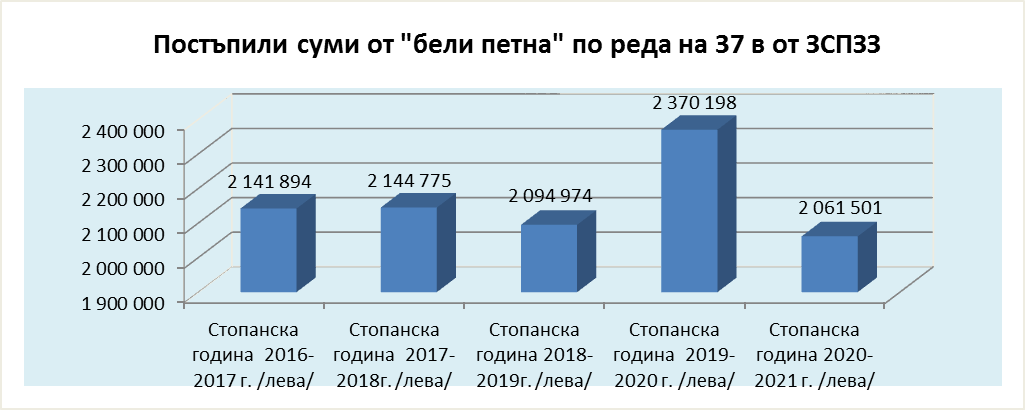 Диаграма 16.Приложение 13 Постъпили суми от „бели петна” по реда на чл.37 ж от ЗСПЗЗ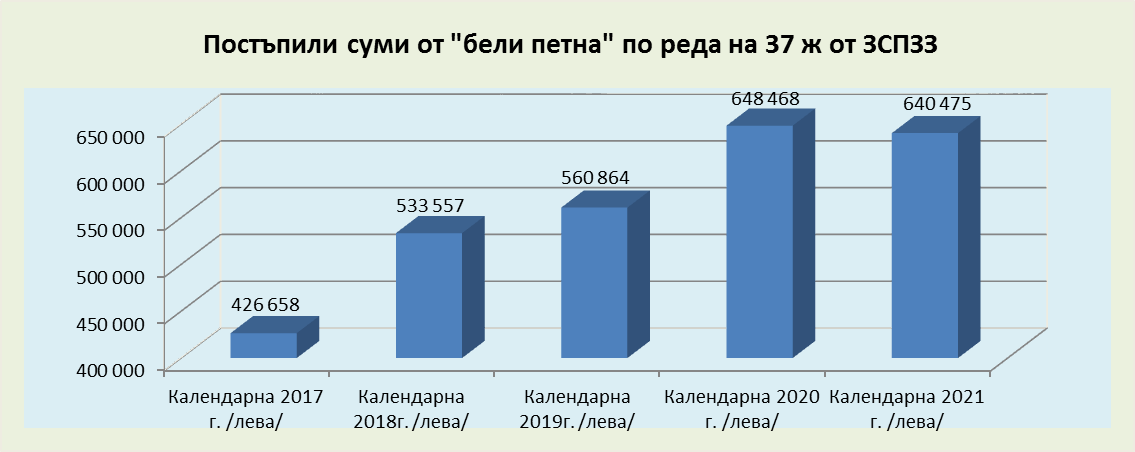 Диаграма 17.Приложение 14 Изплатени суми по реда на чл.37 в от ЗСПЗЗ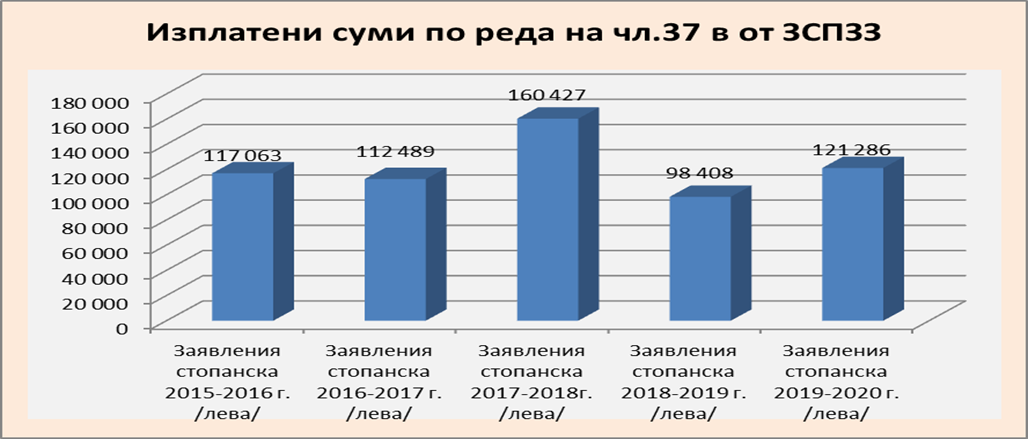 Диаграма 18.Приложение 15 Изплатени суми по реда на чл.37 ж от ЗСПЗЗ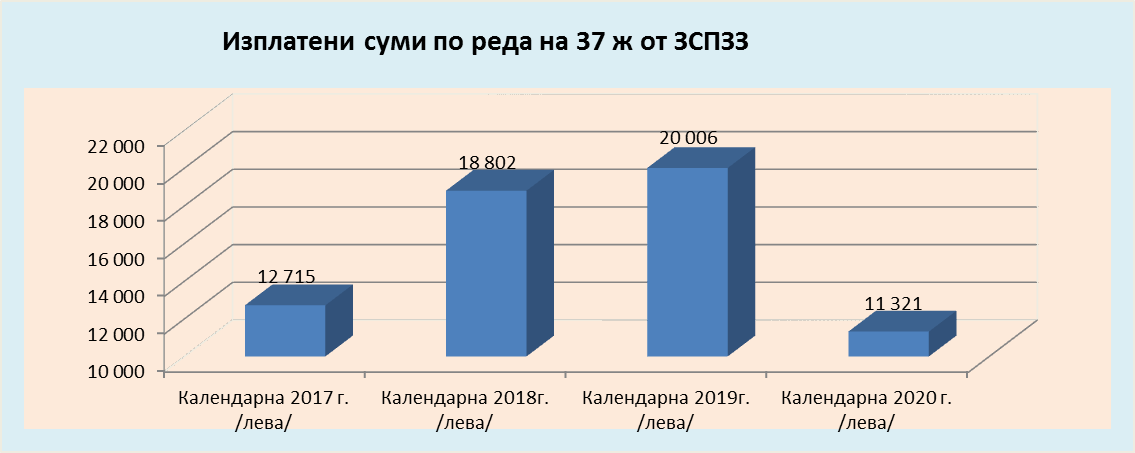 Диаграма 19.4.5 Управление на земеделските земи от Държавния поземлен фондОбщата площ на имотите от ДПФ на територията на областта е 34900.302 дка. От тях предоставени със заповед на министъра на земеделието и храните по реда на чл.24, ал.2 и ал.3 от ЗСПЗЗ са 172 броя с обща площ 11612.839 дка. Във връзка с писмо, изх.№ 9166-72 от 19.04.2010 г. на МЗХ, относно Методиката за извършване на проверки по реда на чл. 47, ал. 8 от ППЗСПЗЗ, за състоянието и ползването на имотите от ДПФ са направени проверки към 31.05.2020 г. и към 30.11.2020 г. Съставени са констативни протоколи от извършените проверки и е установено неправомерно ползване на земеделски земи от ДПФ – два имота с обща  площ 8,400 дка.Проведена е тръжна сесия на основание чл.37 и, ал.13 от ЗСПЗЗ за отдаване на земеделска земя от ДПФ с НТП – мери, пасища и ливади, под наем за стопанската 2019/2020г. Сключени са четири договора за обща площ 1255,748 дка. Проведени са два търга за отдаване под аренда на основание чл.47ж от ППЗСПЗЗ на земеделска земя от ДПФ с НТП – ниви за стопанската 2020/2021г.  Няма сключени договори.4.6 Постановяване на решения за възстановяване правото на собственост по реда на чл.33, ал.6 от ЗСПЗЗ и чл.11, ал.1 от ЗВСГЗГФОбщинските служби по земеделие комплектуват преписки за постъпилите заявления за възстановяване на право на собственост съгласно Правила за издаване на решения по реда на чл.33, ал.6 от ЗСПЗЗ и чл.11, ал.1 от ЗВСГЗГФ на Министерство на земеделието, храните и горите. На територията на Софийска област за 2020 г. са постановени 136 броя решения за възстановяване на собствеността по реда на чл.33, ал.6 от ЗСПЗЗ и чл.11, ал.1 от ЗВСГЗГФ.Провеждане на процедури по реда на чл.27, ал.6 и ал.8 от ЗСПЗЗ.4.7.1  Процедура по чл.27, ал.6 от ЗСПЗЗ, относно придобиване на застроени и прилежащи  площи без провеждане на търг, от лицата, които са придобили собствеността върху сгради и съоръжения от имуществото на организациите по § 12 от ПЗР на ЗСПЗЗ. След издадени заповеди на министъра на земеделието, храните и горите за разрешаване да се извърши продажба на имоти, представляващи застроените и прилежащите площи към сгради и/или съоръжения на имущество на организациите по § 12 от ПЗР на ЗСПЗЗ, Областна дирекция "Земеделие"  -  София област е сключила 4 бр. договора, които са вписани в службата по вписванията по надлежния ред.4.7.2  Процедура по чл.27, ал.8 от ЗСПЗЗ, относно придобиване на собственост върху незаети със сгради и съоръжения (незастроени), негодни за земеделско ползване и неподлежащи на възстановяване по реда на ЗСПЗЗ земи – частна държавна собстеност, находящи се в стопански двор на организациите по § 12 от ПЗР на ЗСПЗЗ.След проведена процедура по реда на чл.27, ал.8 от ЗСПЗЗ , Областната дирекция "Земеделие"  - София област е сключила 2 бр. договора, които са вписани в службата по вписванията по надлежния ред.4. 8 Бракуване на трайни насаждения с изтекъл срок на експлоатация В Областна дирекция „Земеделие”- София област са постъпили 8 бр. заявления за 2020 г. за бракуване на трайни насаждения. Със заповед на директора на ОД”Земеделие”- София област трайните насаждения са бракувани със съответните протоколи.5. Дейности свързани с мониторинг на пазара на зърно.Дейността по мониторинг на пазара на зърно е регламентирана в Закона за прилагане на общата организация на пазарите на земеделски продукти на Европейския съюз и Наредба № 23 от 29 декември 2015 г. за условията и реда за мониторинг на пазара на зърно издадена от МЗХ, обнародвана в ДВ бр. 8 от 29.01.2016 г., изм. и доп. ДВ. бр.94 от 29 Ноември 2019 г. и се осъществява, чрез подаване на декларации от обектите за съхранение на зърно, земеделските стопани и зърнопреработвателни предприятия.- Собствениците или ползвателите обекти за съхранение на зърно /ОСЗ/ подават до края на всеки месец в съответната областна дирекция "Земеделие" декларация по чл. 11, ал.1 от наредба № 23 от 29 декември 2015 г. за местонахождението на обектите и наличното количество зърно в тях.- Земеделски стопани отглеждащи зърнените култури /обикновена пшеница, твърда пшеница, царевица, ечемик, ръж, овес, тритикале, слънчоглед, рапица и соя/ подават ежегодна декларация по чл. 14, ал.1 от наредба № 23 за произведеното зърно през текущата година. - Новообявените обекти за съхранение на зърно, подават декларация за местонахождението и капацитета на обекта за съхранение на зърно, като посочените от тях данни и след извършване на проверка на място се вписват в списъка на обявените обекти за съхранение на зърно за областта.- Зърнопреработвателните предприятия подават декларация по чл. 19, ал. 1 за преработеното от тях зърно през всяко тримесечие.С утвърдени от заместник министъра на МЗХГ  тримесечни графици за извършване на проверки от областните дирекции „Земеделие“, броя на проверките на обекти за съхранение на зърно и земеделски стопани и извършените проверки за София област е както следва:Приложение 16Поради обявеното извънредно положение за ограничаване разпространението на коронавируса, през месеците март, април и май не са извършвани проверки на земеделски стопани и обекти за съхранение на зърно.Към 31.12.2020 г. общия брой на регистрираните обекти за съхранение на зърно в Софийска област е 36 бр., като на 10 бр. от тях е извършена проверка. При извършване на проверките се установява достоверността на данните, вписани в подадените декларации и установяване на актуалното състояние за собствеността на обектите за съхранение. Приложение 17Извършени проверки на земеделски стопани. През годината бяха проверени - четири земеделски стопанства, при които се установиха налични 1 958 тона зърно.На територията на Софийска област има установени четири преработвателни предприятия – две мелници, фуражно предприятие и предприятие за производство на спирт. По подадените декларации за преработка на зърно са преработени общо за годината: - 11 850 тона пшеница; - 76 146 тона царевица и 156  тона тритикале.Производство на зърно в Софийска област.От подадените в Областна дирекция „Земеделие” – София област, декларации от земеделските стопани, количеството произведеното зърно, реколта 2020 г. е следното:пшеница – 45 236 тона, в т. ч. 697 тона твърда пшеница;ечемик – 5 060  тона;царевица – 27 738 тона;слънчоглед – 20 239 тона;рапица – 70 тона;ръж – 1 404 тона;овес – 1 110 тона;тритикале – 2 249 тонаОкачествяване на реколта 2020г.През годината бе извършено окачествяване на реколтата в Софийска област от ечемик, пшеница, слънчоглед и царевица.Ечемик – взети 14 броя проби от 3 310 тона за които са установени следните средни стойности: влага – 12,0 %; Хектолитрова маса – 63,6 kg/100 dm³; белтъчно съдържание – 13,3%; изравненост – 84,1%; културни примеси – 1,7% и чужди примеси – 0,6%.Пшеница – взети 18 броя проби от 20 060 тона, установени са следните средни стойности:  влага 12,0 %; хектолитрова маса – 76,7 kg/100 dm³; добив на мокър глутен – 25,1 %; суров протеин – 12,9% (% сухо в-во).Според хлебопекарните качества, пшеницата е определена в следните групи по БДС 602-87І-ва група – 5,56%.; ІІ-ра група – 22,22%.; ІІ-ра Б група – 38,89 ; ІІІ+ група – 33,33%.; ІІІ-та група (фуражна пш.) – 0%.Царевица – взети 8 броя проби от 9 330 тона, установени средни стойности: влага – 15,2%, хектолитрова маса – 71,9 kg/100 dm³; нишесте – 72,4%; културни примеси – 2,9% и чужди примеси – 0,4%.Слънчоглед – 12 броя проби от 4 470 тона, средни стойности: влага – 6,4%; хектолитрова маса – 39,5 kg/100 dm³; масленост – 44,0%; културни примеси 0,5% и чужди примеси – 3,9%.6. ДЕЙНОСТИ, СВЪРЗАНИ С ПРИЛАГАНЕ НА ЗАКОНА ЗА РЕГИСТРАЦИЯ И КОНТРОЛ НА ЗЕМЕДЕЛСКАТА И ГОРСКАТА ТЕХНИКАІ. Годишни технически прегледиИзвършени прегледи:За изминалата 2020г. на територията на Софийска област, от ОД“Земеделие“София област, в частност КТИ са направени 5119 ГТП. В приложение 17 са показани ГТП по групи машиниПриложение 18ІІ. РегистрацииИзвършени регистрации:За 2020г. са извършени 927 регистрации, 918 идентификации, като са раздадени 704 регистрационни табели за самоходната земеделска, горска техника, машини за земни работи, тракторни ремаркета и друга самоходна техника.В приложение 18 са показани всички регистрации по групи машини.Приложение 19III. Свидетелства за правоспособност категории Твк, Твк-з, Твк-г, Твк-м, Тпс;За периода 01.01.2020г. – 31.12.2020г. са издадени 534 свидетелства за правоспособност.Проверени са 271 машини при работа и транспорт. Проверени са 38 машини за наличие на сертификат за одобрение на типа и 29 за декларация за съответствие за техниката по чл.9д, ал.3 от ЗРКЗГТ. Съставен е 1 акт за установени нарушения по закона за регистрация и контрол на земеделската и горска техника. Издадено е 1 наказателно постановление по съставения акт за установени нарушения по ЗРКЗГТ.7. ДЕЙНОСТИ, СВЪРЗАНИ С ПРИЛАГАНЕ НА НАРЕДБА № 3/29.01.1999 Г.Регистърът на земеделските стопани служи за набиране на информация за земеделските производители и за дейността им с цел подпомагане на земеделието и развитие на селските райони. Регистрираните в него земеделски стопани имат право да получават безплатно съвети и информация за цени и пазари на земеделски продукти от Националната служба за съвети в земеделието и да получават безплатна информация, анализи и прогнози от Областните дирекции „Земеделие”.Данните, с които разполага Областна дирекция „Земеделие” – София област показват, че броят на регистрираните земеделски стопани през годините е намалял, стойностите са следните:2018 г. – 3348 бр.2019 г. – 3211 бр.2020 г. – 3087 бр.Приложение:20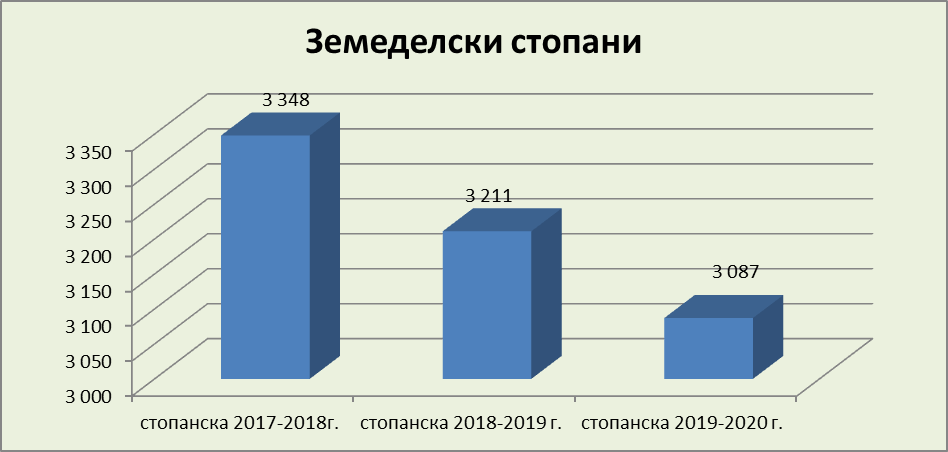 Диаграма 20.8. ДЕЙНОСТИ, СВЪРЗАНИ С ПРИЛАГАНЕ НА ЗАКОНА ЗА ЖИВОТНОВЪДСТВОТО И ЗАКОНА ЗА ПЧЕЛАРСТВОТОСъгласно чл.15, ал.3 от Закона за животновъдството, областната дирекция поддържа регистър на развъдните ферми и стопанства, членуващи в развъдни организации и произвеждащи чистопороден и хибриден разплоден материал. Във връзка с прилагането на Схема за държавна помощ за водене на родословна книга и за определяне продуктивността и генетичните качества на животните, в периода април-май е извършена проверка и заверка на предоставени от развъдните организации списъци на регистрирани земеделски стопани в Софийска област.Съгласно разпоредбите на чл.8, ал.3 от Закона за пчеларството и чл.25,ал.2 от Наредба 47/11.11.203 г. за производство и предлагане на пазара на елитни и племенни пчелни майки и отводки /рояци/ и реда за водене на регистър, областната дирекция поддържа регистър на пчелините. През изминалата година е регистриран един пчелин. Със заповед на директора на областната дирекция са определени постоянни комисии на територията на всички общини на областта, които да осъществяват профилактика на заболяванията и опазване на пчелните семейства от отравяне при провеждане на растителнозащитни, дезинфекционни и дезинсекционни дейности. В случаите на подаден сигнал за масов подмор на пчели, комисиите извършват проверки на място и издават констативни протоколи. За изминалата година няма подадени жалби в дирекцията за масов подмор на пчели. Въведен е нов начин за уведомяване на пчеларите за предстоящи третирания с препарати за растителна защита на земеделските култури, чрез нарочно създадената Електронна платформа за оповестяване на растителнозащитните, дезинфекционните и дезинсекционните дейности (ЕПОРД), поддържана от Българската агенция по безопасност на храните (БАБХ), в която платформа всички пчелари и земеделски стопани, обработващи площи със земеделски култури, трябва да направят регистрация до 31 януари 2021 г.Съгласно Наредба №22 от 14 май 2004 г. за правилата за производство и търговия с чистопороден и хибриден разплоден материал при птици и реда за водене на регистър са регистрирани две стопанства от птици.9. ПЕРИОДИЧНИ ПОЛСКИ ОБСЛЕДВАНИЯ НА ПОСЕВИТЕ И НАСАЖДЕНИЯТА И УСТАНОВЯВАНЕ НА ЩЕТИ ВСЛЕДСТВИЕ НА ПРИРОДНИ БЕДСТВИЯ ИЛИ НЕБЛАГОПРИЯТНИ КЛИМАТИЧНИ УСЛОВИЯ9.1 Обследване състоянието на земеделските култури през 2020 г.В изпълнение на заповед на министъра на земеделието храните и горите е съставена междуведомствена комисия, която да извърши периодични полски обследвания на посевите и насажденията със земеделски култури за установяване на моментното им състояние, съобразно агроклиматичните условия. Обследването на есенните култури се проведе на четири етапа, в следните срокове:I етап - от 16 до 20 март - извадково обследване на 10% от площите;ІІ етап -  от 15 до 23 април - извадково обследване на 10% от площите;III етап – от 18 до 22 май - пълно обследване /100%/ за състоянието на есенниците и определяне на прогнозни средни добиви;IV етап - м. юни – 7-10 дни преди жътва се проведе извадково обследване за 10% от площите за установяване на средните добиви и очакваното производство.Резултатите от всяко обследване се обобщават и се записват в наблюдателен лист, който се изпраща на дирекция „Растениевъдство”, придружен с кратък доклад. 9.2 Обследване на щетите от наводнения, градушки и други природни бедствияВ агроклиматично отношение, изминалата 2020 г. не се характеризира с крайни климатични екстремуми и периоди на рязко затопляне и застудяване през зимните месеци.                                                        Падналите интензивни валежи през пролетните месеци доведоха до наводняване и преовлажняване на част от площите, засети със земеделски култури.   При постъпили 15 заявления от земеделски стопани за пропаднали площи в резултат на неблагоприятни климатични условия Експертната комисия  към Областна дирекция „Земеделие” – София област е издала 8 констативни протоколи за 100 % пропаднали площи и 7 обикновени протокола под 100 %, с пропаднала площ от 33,13 ха.  При настъпило неблагоприятно климатично събитие – засушаване през 2020 г. са издадени 4 броя Констативни протоколи на 100% за унищожени - 184, 79 ха рапица и 16 ха слънчоглед. За непрекъснати и проливни дъждове през месец юли 2020 г. са издадени на 100% - 4 броя Констативни протоколи за унищожени - 17,90 ха с картофи, 19 ха с пшеница и 12,95 ха с коноп. Със заповед на директора на областната дирекция е определен пожароопасен сезон на територията на Софийска област. При настъпил етап „восъчна зрялост” на житните масиви, за осигуряване на пожарна безопасност по време на жътвената кампания, са уведомени областния управител, кметовете на общини и районните служби за „Пожарна безопасност и защита на населението”. Всеки петък е предоставяна информация за бедствията и авариите в отрасъл селско стопансто на територията на областта на дежурния в Министерство на земеделието, храните и горите по площи и култури или видове видове животни. Информацията е обобщавана и предоставяна и под формата на месечни доклади. През 2020 г. на територията на Софийска област има възникнал един пожар на нива с пшеница в с. Доганово, община Елин Пелин в резултат на което са унищожени 30 дка. В горските масиви са възникнали 25 пожара на територията на общините Ботевград, Годеч, Ихтиман, Копривщица, Самоков, Своге, Пирдоп, Златица и Чавдар като са унищожени 1029 дка гори – в т.ч. 362 дка иглолистни гори, 58 дка широколистни гори, 609 дка смесени гори, 8 дка сухи треви и 50 дка залесени едногодишни култури. Възникнали са 465 пожара в терени със сухи треви и храсти. Причината за възникване на пожарите е небрежност при боравене с открит огън.                                       10. ХИДРОМЕЛИОРАЦИИВъв връзка с възложените отговорности за дейностите по хидромелиорации се извършва инвеститорски контрол от експерт в ОД “Земеделие” – София област на ремонтно-възстановителните дейности по ОПВВВ.С подобряване на пропускателната способност на отводнителен канал С-10 е извършено почистване в участък с дължина 2300м от км 0+000 до км 2+300 в землището на с.Равно поле, община Елин Пелин. Извършено е отстраняване на храстовидна и дървесна растителност и механизирано почистване от блатна растителност и наносни отложения. От работниците, техниците и организаторите на хидротехническите райони и участъци се извършват периодични обходи и наблюдения на състоянието и водните нива по корекциите на реките, деретата на територията на Софийска област.11. ДЕЙНОСТ НА ОТДЕЛ”АГРОСТАТИСТИКА”11.1. Събиране на статистическа информация           Ежемесечни анкети:           При тези наблюдения се работи с всички предприятия на територията на ОД ”Земеделие”- Софийска област и  те се приключват с годишна анкета :Дейност на млекопреработвателните предприятия и производство на млечни продукти - Данни за количеството преработено мляко и производството на млечни продукти Дейност на кланиците и производство на червени и бели меса - Данни за броя на закланите животни в кланиците и количеството месо по видове.Дейност на люпилните - Данни за произведени и реализирани еднодневни пилета - анкетиране на люпилни11.2. През 2020г. са проведени следните агростатистически наблюдения:Добиви от полски култури – реколта 2019 год. Производство на зеленчуци - реколта 2019 год.Производство на плодове - реколта 2019 год. Производство на грозде и вино - реколта 2019 год. Брой селскостопански животни към 01.11.2019 год. Пчеларството  в България  през 2019 год. Старт на БАНСИК: Българска анкета за наблюдение на селскостопанската и икономическа конюктура;Преброяване на земеделските стопанства в България 2020 г.Във връзка с преброяване на земеделските стопанства в Република България през 2020 година, Областната комисия по преброяване проведе три заседания и прие необходимите документи. Бяха определени 37 анкетьори, 7 контрольори и 8 оператори на които беше проведено обучение, завършило с полагане на тест. На територията на Софийска област бяха анкетирани 5546 стопанства, разделени по райони и населени места. От тях само 178 стопанства се възползваха от възможността да попълнят данните в on-line въпросника в ИСАС.                                                                                                                                                    Експертите по агростатистика извършиха обработване на списъците за преброяването. От 01.09.2020 г. стартира Преброяване на земеделските стопанства – 2020 година. От 01 до 18 септември 2020 година беше проведено онлайн попълване на данни в информационната система за агростатистика. От 19 септември до 18 декември 2020 г. преброяването се проведе чрез интервюта със стопаните или управители на стопанства, чрез попълване на анкетна карта при посещение на място в стопанствата. Изготвени са договори и всички необходими документи за провеждане на преброяването.10.3. Система за земеделска счетоводна информация (СЗСИ) – През стопанската 2020 г. СЗСИ води и отчита икономическите резултати за стопанската 2019 г. на 60 земеделски стопанства, от които с двустранно счетоводство са 30 броя стопанства.Необходимата счетоводна информация се събира от одобрените земеделски стопанства, като всяко одобрено земеделско стопанство е посетено минимум 3 пъти през годината с цел осъществяване контрол на качеството на информацията.Въвежда се на хартиен носител, в електронен вид и след това в програмата на МЗХГ от експертите, определени със заповед на директора на ОД ”Земеделие”– София област за функциониране на Системата за земеделска счетоводна информация (СЗСИ) на територията на Софийска област.Поддържа се актуална база данни на СЗСИ и се извършва замяна на земеделските стопанства, които не отговарят на определените критерии за подбор на стопанствата, участващи в Системата за земеделска счетоводна информация, съгласно  изискванията на МЗХГ.На всеки 3 месеца се изпраща отчет в отдел „Агростатистика” към МЗХГ за направените разходи по събиране на данни за СЗСИ и доклад за извършената работа през периода.12. АДМИНИСТРАТИВНИ УСЛУГИ, ПРЕДОСТАВЯНИ ОТ ОБЩИНСКИТЕ СЛУЖБИ ПО ЗЕМЕДЕЛИЕ ПО РЕДА НА НАРЕДБА 49/05.11.2004 г.Приложение 23: Предоставени административни услуги през 2020 г.Общинските служби по земеделие подпомагат службите по геодезия, картография и кадастър при административно обслужване на потребителите на кадастрална информация за земеделски земи и горски територии с одобрена кадастрална карта и кадастрални регистри. Осъществява се поетапно преминаване на землищата на територията на Софийска област към одобряване на кадастрална карта и кадастрални регистри и постепенното им преминаване към Службата по геодезия, картография и кадастър. Общинските служби по земеделие извършват административни услуги чрез осигурения им достъп до Кадастрално-информационната система. 13. КООРДИНАЦИЯ НА ВЗАИМОДЕЙСТВИЕ С ТЕРИТОРИАЛНИТЕ ЗВЕНА НА ИЗПЪЛНИТЕЛНАТА ВЛАСТ И ВТОРОСТЕПЕННИТЕ РАЗПОРЕДИТЕЛИ С БЮДЖЕТ НА МЗХГСъгласно чл. 4 от Устройствения правилник на областните дирекции „Земеделие”, ОД „Земеделие” – София област осъществява и взаимодействие с регионалните звена на останалите второстепенни разпоредители с бюджетни кредити към министъра на земеделието, храните и горите, както и с представители на местната и изпълнителна власт. Областна дирекция “Земеделие”.– София област успешно си взаимодейства с представителите на местната и изпълнителна власт. Създадени са комисии с участието на общините и кметствата в областта съгласно чл.37 в , ал.1 от ЗСПЗЗ при създаване на масиви за ползване на земеделски земи по споразумение между собствениците и/или ползвателите. В състава на комисиите се включват: кметът на населеното място, съответно кметският наместник или оправомощени от тях длъжностни лица, представител на общинската служба по земеделие и представител на областната дирекция "Земеделие".В периода януари-февруари е извършено въвеждане на необходимата информация в Интегрираната информационна система на държавната администрация във връзка с изготвяне на годишните доклади за състоянието на администрацията и самооценка на административното обслужване за 2020 г.На всяко тримесечие се изготвя отчет по показатели на областната дирекция за 2020 г. до Областния управител на Софийска област.Представен е доклад за дейността на областната дирекция за 2019 г. до Министъра на земеделието, храните и горите, съгласно разпоредбата на чл.5 от Устройствения правилник на областните дирекции „Земеделие”.14. Поддържане на електронната страница на ОД "Земеделие" – София областОфициалния сайт на Областна дирекция "Земеделие" – София област се обновява своевременно с актуални документи, дейности и информация. Има препратки с активни линкове към МЗХГ, ДФЗ и други важни за земеделските стопани информационни сайтове. Публикувани са всички нормативни документи – закони, подзаконови актове, наредби и правилници, като се актуализират след промените в тях. На страницата се обявяват и индивидуалните административни актове на дирекцията, касаещи права и интереси на заинтересовани лица. Като съобщения и обяви се поднася информация и за предстоящи конкурси, търгове и други. Публикувана е информация за структурата на дирекцията, Хартата на клиента и стандартите за административно обслужване, и образците на заявленията към тях.Областна дирекция „Земеделие“ - София област работи с електронна система за документооборот - eventis, чрез която по електронен път се придвижват документи между Дирекцията и териториалните звена. Извършва се комуникацията с Министерство на земеделието, храните и горите и други държавни институции.IV. ДЕЙНОСТИ НА ДИРЕКЦИЯ „АПФСДЧР“Областна дирекция „Земеделие“ – София област е специализирана териториална администрация към министъра на земеделието, храните и горите и е второстепенен разпоредител с бюджетни кредити към МЗХГ. Структурата и числеността на отделните административни звена се определят с длъжностното разписание при спазване на разпоредбите на  Закона за администрацията, Закона за държавния служител, Кодекса на труда  и подзаконовите актове по прилагането им.Според характера на дейността, която извършват, административните звена в Областна дирекция „Земеделие“ – София област са обособени в обща и специализирана администрация.Общата администрация подпомага осъществяването на правомощията на директора, създава условия за осъществяване на дейността на специализираната администрация и извършва техническите дейности по административното обслужване. Общата администрация в ОД „Земеделие” – София област е организирана в дирекция „Административно-правна, финансово-стопанска дейност и човешки ресурси“. В тази дирекция са включени 7 щатни бройки. Специализираната администрация подпомага и осигурява осъществяването на правомощията на директора. По утвърдено щатно длъжностно разписание в Главната дирекция „Аграрно развитие” са предвидени 92 щатни бройки. В състава на тази дирекция са включени и 15 общински служби по земеделие и 5 офиса към три от тяхПрез годината редовно се провеждаха оперативни съвещания с началниците на общинските служби по земеделие, на които се поставяха, обсъждаха и решаваха въпроси, проблеми и задачи за изпълнение от служителите в ОД “Земеделие” – София област.Регулярно са провеждани оперативни съвещания със служителите на ОД ”Земеделие”- София област. Основните дейности на дирекция „АПФСДЧР“ са следните:Приемане, регистриране, разпределяне входящата служебна кореспонденция, изпращане изходящата кореспонденция. Звената за административно обслужване ежедневно приемат документи, които регистрират със съответен индекс. Предоставяне информация на граждани и организации за движението на преписките по реда на Закона за достъп до обществена информация. През 2020 г. в ОД "Земеделие" – София област са постъпили три броя заявления по ЗДОИ. Предоставена е информация съгласно Правилата за достъп до обществена информация в ОД "Земеделие" – София област;Систематизиране и съхраняване на документи и материали в съответствие със Закона за Националния архивен фонд, Наредбата за реда за организирането, обработването, експертизата, съхраняването и използването на документите в учрежденските архиви на държавните и общинските институции. Оказване правна помощ, осъществяване процесуалното представителство пред органите на съдебната власт, изразяване на становища и разработване предложения за решаване на правни проблеми, свързани с функциите на областната дирекция;Съхраняване служебните и трудовите досиета на служителите, издаване и заверяване служебни и трудови книжки и удостоверения за служебен и трудов стаж;Разработване длъжностно и поименно разписание на длъжностите в администрацията и изготвяне съответните документи по назначаването, преназначаването и освобождаването на служителите съгласно действащото законодателство;Осъществяване финансово-счетоводното обслужване на областната дирекция в съответствие с разпоредбите на Закона за счетоводство и други нормативни актове;Подготвяне предложения по проектобюджета и бюджета на областната дирекция, включително и за капиталови разходи;Извършване счетоводното отчитане на приходите и разходите по пълна бюджетна класификация по счетоводни сметки от сметкоплана на бюджетните предприятия;Изготвяне месечни, тримесечни и годишни отчети за касовото изпълнение на бюджетните и извънбюджетните сметки и фондове, годишен финансов отчет и баланс;Управляване имотите и вещите - държавна собственост, предоставени за нуждите на областната дирекция, водене на регистър за предоставените имоти - държавна собственост, и организиране материално-техническото снабдяване;Контролиране и анализиране разходването на предоставените бюджетни и други средства, както и събирането и трансфера на приходите.V. Обобщени изводи за развитие на земеделието в Софийска областУспешното прилагане на европейското и национално законодателство в областта на земеделието е довело до повишаване на средните добиви от зърнено-житните култури в Софийска област – пшеница, ечемик и царевица, от техническите култури – слънчоглед, както и на картофите, които са традиционен продукт в общините Самоков и Копривщица. Наблюдава се увеличение на площите заети с етерично-маслени култури. През периода има развитие на сравнително добри нива на следните отрасли в областта на животновъдството: говедовъдство и биволовъдство, овцевъдство, птицевъдство, свиневъдство и пчеларство. Основните цели за развитие на земеделието в Софийска област са:Разясняване на земеделските стопани възможностите за кандидатстване по схеми и мерки за директни плащания както и на държавни помощи в животновъдството за насърчаване на доброволно поети ангажименти за хуманно отношение към животните чрез различни начини на оповестяване на информацията - интернет страницата на дирекцията, електронната поща, обаждане по телефона .Подобряване качеството на предлаганите административни услуги от страна на работещите експерти в областната дирекция и общинските служби по земеделие.Насърчаване на биологично производство;Насърчаване на производителите за дейности към модернизиране и възстановяване на хидромелиоративната инфраструктура за ефективно използване на водните ресурси.	След извършен анализ на дейностите, които извършва ОД ”Земеделие” – София област е констатирано изпълнение и постигане на очакваните резултати за 2020 г., в съответствие със заложените индикатори за целево изпълнение.Развитието на земеделието в Софийска област през 2021 г. ще бъде обусловено от организационните, структурни и нормативни промени, наложени от членството ни в ЕС, структурирането на ПРСР и разработването на Стратегическия план за развитие на  селскостопанския сектор за програмен период 2021-2027 година.АНТОНИЯ СТОИМЕНОВА   (П)Директор на                    Областна дирекция „Земеделие” 	София областІ. РАСТЕНИЕВЪДСТВО41.1. Обща характеристика на Софийска област41.2. Площ на земеделските земи 41.3. Основни видове отглеждани култури, площи, средни добиви и сравнителни данни4-81.4. Дейности по Закон за маслодайната роза81.5. Обследване и проверка на площи засети с коноп8II. ЖИВОТНОВЪДСТВО2.1. Основни и приоритетни направления в животновъдството през 2020 г.92.2. Брой животни по видове в Софийска област за 2020 г.9-11III. ДЕЙНОСТ НА ГЛАВНА ДИРЕКЦИЯ“АГРАРНО РАЗВИТИЕ3.1. Извършване на регистрация на заявления за подпомагане по схеми и мерки за директни плащания11-143.2. Схема за държавна помощ под формата на отстъпка от стойността на акциза върху газьола, използван в първичното селскостопанско производство14-163.3 Извършване на специализирани проверки на физически блокове163.4. Прием на възражения срещу обхват на проект на специализиран слой ”Площи, допустими за подпомагане за кампания – 2020 година”163.5. Извънредно подпомагане по мярка COVID17-184. ПОЗЕМЛЕНИ ОТНОШЕНИЯ И УПРАВЛЕНИЕ НА ЗЕМЕДЕЛСКИТЕ ЗЕМИ ОТ ДЪРЖАВНИЯ ПОЗЕМЛЕН ФОНД 4.1. Промяна на предназначението на земеделските земи за неземеделски нужди по реда на Закона за опазване на земеделските земи.184.2. Издаване на становища по реда на Наредба №19/25.10.2012 г. за строителство в земеделските земи без промяна на предназначението им184.3. Сключване на споразумения и извършване на разпределения по реда на чл.37 в и чл. 37 ж от Закона за собствеността и ползването на земеделските земи                                                                   18-204.4. Изплащане на сумите за ползване на земеделски земи т.н. „бели петна” по реда на чл.37в от ЗСПЗЗ.20-234.5. Управление на земеделските земи от Държавния поземлен фонд234.6. Постановяване на решения за възстановяване правото на собственост по реда на чл.33, ал.6 от ЗСПЗЗ и чл.11, ал.1 от ЗВСГЗГФ244.7. Провеждане на процедури по реда на чл. 27, ал.6 от ЗСПЗЗ и ал.8 от ЗСПЗЗ244.8. Бракуване на трайни насаждения с изтекъл срок на експлоатация 245. ДЕЙНОСТИ СВЪРЗАНИ С МОНИТОРИНГ НА ПАЗАРА НА ЗЪРНО24-266. ДЕЙНОСТИ СВЪРЗАНИ С ПРИЛАГАНЕ НА ЗАКОНА ЗА РЕГИСТРАЦИЯ И КОНТРОЛ НА ЗЕМЕДЕЛСКАТА И ГОРСКАТА ТЕХНИКА26-277 . ДЕЙНОСТИ СВЪРЗАНИ С ПРИЛАГАНЕ НА НАРЕДБА №3/29.01.1999 Г. ЗА СЪЗДАВАНЕ И ПОДДЪРЖАНЕ НА РЕГИСТЪР НА ЗЕМЕДЕЛСКИТЕ СТОПАНИ27-288. ДЕЙНОСТИ СВЪРЗАНИ С ПРИЛАГАНЕ НА ЗАКОНА ЖИВОТНОВЪДСТВОТО И ЗАКОНА ЗА ПЧЕЛАРСТВОТО299. ПЕРИОДИЧНИ ПОЛСКИ ОБСЛЕДВАНИЯ НА ПОСЕВИТЕ И НАСАЖДЕНИЯТА И УСТАНОВЯВАНЕ НА ЩЕТИ ВСЛЕДСТВИЕ НА ПРИРОДНИ БЕДСТВИЯ ИЛИ НЕБЛАГОПРИЯТНИ КЛИМАТИЧНИ УСЛОВИЯ.29-3010. ХИДРОМЕЛИОРАЦИИ3011. АГРОСТАТИСТИКА30-3112. ПРЕДОСТАВЕНИ АДМИНИСТРАТИВНИ УСЛУГИ ПРЕЗ 2020г. СВЪРЗАНИ С ПРИЛАГАНЕ НА НАРЕДБА №49/05.11.2004Г. ЗА ПОДДЪРЖАНЕ НА КАРТАТА НА ВЪЗСТАНОВЕНАТА СОБСТВЕНОСТ31-3213. КООРДИНАЦИЯ НА ВЗАИМОДЕЙСТВИЕТО НА ОБЛАСТНА ДИРЕКЦИЯ „ЗЕМЕДЕЛИЕ” – СОФИЯ ОБЛАСТ С ОСТАНАЛИТЕ ВТОРОСТЕПЕННИ РАЗПОРЕДИТЕЛИ С БЮДЖЕТНИ СРЕДСТВА И ПРЕДСТАВИТЕЛИ НА МЕСТНАТА И ИЗПЪЛНИТЕЛНА ВЛАСТ3214. ПОДДЪРЖАНЕ НА ЕЛ.СТРАНИЦА НА ОД”ЗЕМЕДЕЛИЕ”-СОФИЯ ОБЛАСТ33IV. ДЕЙНОСТИ НА ДИРЕКЦИЯ „АДМИНИСТРАТИВНО-ПРАВНА, ФИНАНСОВО-СТОПАНСКА И ЧОВЕШКИ РЕСУРСИ”33-34V. ОБОБЩЕНИ ИЗВОДИ ЗА РАЗВИТИЕ НА ЗЕМЕДЕЛИЕТО В СОФИЙСКА ОБЛАСТ342019 дка2020дкаПшеница190614200319Ечемик2060327790Ръж1050015291Тритикале1184512790Маслодайна рапица357511550                                                Слънчоглед161840143200Царевица за зърно5896866720Картофи2630330958КултуриСр. добив кг/дка2019 г.Ср. добив кг/дка2020 г.Пшеница340388Ечемик313341Слънчоглед210223Царевица425604Картофи14731933Вид животниМяркаНаличен брой животни2018 г.Наличен брой животни2019 г.Наличен брой животни2020 г.Говедаброй27 85525 51125390Биволиброй629670647Овцеброй71 62064 96760529Козиброй13 40510 28910009Свинеброй7 2986 2024953Птициброй387000364 000222738Пчелни семействаброй15 06216 44016476Общинска служба по земеделиеРегистрирани договори за наем и аренда 2019 г.(брой)Регистрирани договори за наем и аренда 2020 г. (брой)Изменение2020/2019 г.(%)Божурище407440990,6Ботевград813283622,8Годеч50324201-16,5Драгоман48504630-4,5Елин Пелин89641157229Горна Малина-офис5236636721,6Етрополе687812    18,2Ихтиман693670531,7Костинброд55005000-9,1Копривщица941826-12,2Костенец594861052,6Пирдоп105389006-14,5Правец51303509-31,6Самоков83854504-46,3Своге22707210217,6Сливница429847249,9Общо86921879801,2ОбщинаЗаявленияДиректни плащания 2019г. (брой)ЗаявленияДиректни плащания 2020г. (брой)Изменение2020/2019 г.(%)Антон6564-1,54Божурище8180-1,23Ботевград241223-7,47Годеч229224-2,18Горна Малина7774-3,9Долна баня8579-7,06Драгоман141134-4,96Елин Пелин152147-3,29Етрополе1321320Златица6058-3,33Ихтиман203199-1,97Копривщица234224-4,27Костенец138135-2,17Костинброд158150-5,06Мирково4643-6,52Пирдоп9487-7,45Правец9591-4,21Самоков613593-3,26Своге191189-1,05Сливница156132-15,38Чавдар26287,69Челопеч18180Общо 3 2353104-4,1АдминистративнаструктураПлощДиректни плащания 2019г.(ха)ПлощДиректни плащания 2020 г.(ха)Изменение2020/2019 г.(%)ОД „Земеделие”-София област112604,08112534,04-0,06Общинска служба по земеделиеЗаявленияГазьол2019г. (брой)ЗаявленияГазьол2020г. (брой)Изменение2020/2019 г.(%)Божурище18180Ботевград22220Годеч990Драгоман12120Елин Пелин2518-28Горна Малина офис1817-6Етрополе440Ихтиман32346,25Костинброд101220Копривщица00                                                                                                                                       0Костенец182538,9Пирдоп243754Правец111318,2Самоков466030,4Своге100Сливница182011,1Общо26830112,3Възражения „ПДП”Директни плащания 2019 г. (брой)Възражения „ПДП”Директни плащания 2020 г.(брой)Изменение2019/2018 г.(%)ОД”Земеделие”-София област160370131,25Общинска служба по земеделиеЗаявленияCovid 12020г. (брой)ЗаявленияCovid 22020г. (брой)Божурище150Ботевград951Годеч330Драгоман361Елин Пелин400Горна Малина офис130Етрополе600Ихтиман720Костинброд347Копривщица860Костенец00Пирдоп1260Правец530Самоков3860Своге00Сливница230Общо10729ОБЩИНАСредно 
годишно 
рентно 
плащане на ниви
/лв/дка/Средно 
годишно 
рентно 
плащане на трайнинасждения/лв/дка/Средно 
годишно 
рентно 
плащане наливади /лв/дка/Средно 
годишно 
рентно 
плащане на пасиша, мери /лв/дка/Божурище11145,505,50Ботевград16141514Годеч2751010Горна Малина-офис1715109Драгоман141799Елин Пелин162878Етрополе8788Ихтиман2118139Костинброд16079Копривщица191166Костенец192384Долна баня19192415Пирдоп1410118Антон14151210Златица2627115Мирково1914106Чавдар220147Челопеч252137Правец28211716Самоков17171717Своге 31272627Сливница1922128ОСЗпроцедури по 37 в от ЗСПЗЗ за стопанската 2019/2020г.процедури по 37 в от ЗСПЗЗ за стопанската 2019/2020г.процедури по 37 в от ЗСПЗЗ за стопанската 2019/2020г.процедури по 37 ж от ЗСПЗЗ за календарна 2020г.процедури по 37 в от ЗСПЗЗ за стопанската 2020/2021г.процедури по 37 в от ЗСПЗЗ за стопанската 2020/2021г.процедури по 37 в от ЗСПЗЗ за стопанската 2020/2021г.процедури по 37 ж от ЗСПЗЗ за календарна 2021 г.ОСЗдоброволни
споразумения - бройслужебно
разпределение - бройиздадени заповеди
бройдоброволни споразумения-календарна 2020 г.доброволни
споразумения - бройслужебно
разпределение - бройиздадени заповеди
бройкалендарна 2021 г. бройБожурище909690106Ботевград12012101101111Годеч20121172002018Драгоман191029112463011Елин Пелин170176170178Горна Малина140149140149Етрополе60676067Ихтиман1311410121139Костиброд1301381401413Копривщица00000000Костенец83110101110Пирдоп10414101221410Правец82107130138Самоков1112231812112318Своге14115271401425Сливница57129120129ОБЩО1794122015520021222162Стопанска2016-2017 г.(лева)Стопанска2017-2018г. (лева)Стопанска2018-2019г. (лева)Стопанска2019-2020 г.(лева)Стопанска2020-2021 г.(лева)ОД”Земеделие”-София област2 141 894,172 144 774,52 094 974,072 370 198,112061501,14АдминистративнаструктураКалендарна2017 г.(лева)Календарна2018 г.(лева)Календарна2019 г.(лева)Календарна2020 г.(лева)Календарна2021 г.(лева)ОД”Земеделие”-София област426658,47533557,17560863,91648468,06640474,88                                                                                             Заявления стопанска2015-2016 г.(лева)Заявления стопанска2016-2017 г. (лева)Заявления стопанска2017-2018г. (лева)Заявления стопанска2018-2019 г. (лева)Заявления стопанска 2019-2020г. (лева)ОД Земеделие”-София област117062,59112 489,18160427,1098407,95121285,68АдминистративнаструктураКалендарна2017 г. (лева)Календарна2018 г. (лева)Календарна2019 г. (лева)Календарна2020 г. (леваОД „Земеделие”-София област12715,051880220005,8311320,55І-во трим.ІІ-ро трим.м. юни и ІІІ-то трим.ІV-то трим.Общо за 2020 г.Обекти за съхранение на зърноБрой проверки на обекти по утвърден план303410Обекти за съхранение на зърноПроверени обекти303410Земеделски стопаниБрой проверки на земеделски стопани по утвърден план40015Земеделски стопаниПроверени земеделски стопани30014Установени налични количества зърно по време на проверките в обекти за съхранение на зърноУстановени налични количества зърно по време на проверките в обекти за съхранение на зърноУстановени налични количества зърно по време на проверките в обекти за съхранение на зърноУстановени налични количества зърно по време на проверките в обекти за съхранение на зърноУстановени налични количества зърно по време на проверките в обекти за съхранение на зърноОбщо/тона/ПшеницаЕчемикЦаревицаСлъчогледОвесОбщо/тона/6 5482113 7282080512 572№Вид машинаОбщ брой ГТП№Вид машинаОбщ брой ГТП123ГРУПА А1Верижни трактори432Колесни трактори23643Самоходни шасита1034Друга самоходна техника9965Тракторни ремаркета6686Горска техника271ГРУПА Б7Зърнокомбайни1918Самоходни силажокомбайни139Други самоходни машини32ГРУПА В10Машини за сеитба и садене4311Машини за торене и растителна защита4612Фуражоприбиращи и фуражопреработващи20913Почвообработващи8714Сушилни и други315Зърно и семепочистващи16Машини за поливане817Горска техника45№Вид машинаБрой регистрации за периодаБрой регистрации за периода№2ВсичкоВ т.ч. нови машини1234ГРУПА А1Верижни трактори72Колесни трактори31783Самоходни шасита104Друга самоходна техника190115Тракторни ремаркета10896Горска техника12410ГРУПА Б7Зърнокомбайни158Самоходни силажокомбайни39Други самоходни машини1ГРУПА В10Машини за сеитба и садене13111Машини за торене и растителна защита13612Фуражоприбиращи и фуражопреработващи601413Почвообработващи23814Сушилни и други15Зърно и семепочистващи16Машини за поливане17Горска техника4324Земеделски стопани стопанска2017-2018 г.Земеделски стопани стопанска2018-2019 г.Земеделски стопани стопанска2019-2020 г.Изменениестопанска 2019/2020 г./2018-2019 г.ОД”Земеделие”-София област3348321130873,9Наименование на административната услугаБройизвършени административни услугиИзготвяне на скица на имот9732Изработване на скица – проект за разделяне или съединяване на имоти71Въвеждане промени в регистъра на собствениците и в регистъра на имотите5047Заснемане и координиране на площни и линейни обекти и/или на трайни насаждения57Изработване на копие от карта или нейна част0Изработване на копие от трасировъчен карнет на имот, предоставяне на координати(X,Y) на гранични точки на имот39Трасиране и/или заснемане и координиране на границите на имотите70Издаване препис от решение на поземлената комисия или Общинската служба по Земеделие и гори2256Регистриране на договор за аренда или наем и издаване на талон за аренда и наем7473Съгласуване на подробни устройствени планове при промяна предназначението на имотите0Предоставяне на данни по характеристики15Предоставяне баланс по характеристики53Справка за налична информация от регистъра за масив30Справка за налична информация от регистъра на собствениците236Заверяване на издадена скица на имот и/или копие от картата на масивите за ползване4536Презаверяване на скици, от издаването на които са изтекли 6 месеца554 Издаване на удостоверение по чл.52 от Закона за кадастъра и имотния регистър4Издаване на удостоверителен документ по чл.11, ал.2 от ЗСПЗЗ и по чл.13, ал.2 от ЗВСГЗГФ36Издаване на удостоверение за характеристики на имоти, необходими за определяне на данъчната им оценка2777Устни справки по картата на възстановената собственост, картата на масивите за ползванеи придружаващите ги регистри556Промяна на предназначението на земеделските земи183Регистриране на земеделски производители 3191Издаване на разрешения за внос на семена от коноп/канабис/ и/или опиен мак0Издаване на разрешителни за извършване за бракуване на трайни насаждения с неизтекъл/изтекъл срок на амортизация8Закупуване на прилежащи площи на сгради4Покупко-продажба на недвижим имот по чл.24, ал.1 от ЗСПЗЗ на притежатели на поименни компенсационни бонове0Отдаване на земи от държавния поземлен фонд под наем или аренда, чрез търг или конкурс5Регистрация на животновъдни ферми по чл.15 от Закона за животновъдството3Отговори на предложения, сигнали, жалби и молби2602